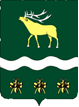 АДМИНИСТРАЦИЯЯКОВЛЕВСКОГО МУНИЦИПАЛЬНОГО РАЙОНА ПРИМОРСКОГО КРАЯ РАСПОРЯЖЕНИЕОб утверждении состава районной межведомственной комиссиипо обеспечению безопасности дорожного движенияВ целях приведения состава районной межведомственной комиссии по обеспечению безопасности дорожного в соответствие с кадровыми назначениями 1. Утвердить состав районной межведомственной комиссии по обеспечению безопасности  дорожного движения Яковлевского муниципального района (прилагается). 2. Признать утратившим силу распоряжение Администрации Яковлевского муниципального района  от  27.09.2017 г. № 485 «О составе районной комиссии по обеспечению безопасности дорожного движения».     3. Контроль за исполнением настоящего распоряжения возложить на и.о. первого заместителя главы Администрации Яковлевского муниципального района Левченко С.И.Глава района  –  глава Администрации  Яковлевского муниципального района 			  	               Н.В. ВязовикПриложение к распоряжению АдминистрацииЯковлевского муниципального района                                                                                                от 26.09.2018  №  507              СОСТАВрайонной межведомственной комиссии по обеспечению безопасности дорожного движения1. Председатель комиссии – первый заместитель главы Администрации Яковлевского муниципального района2. Заместитель председателя комиссии – начальник отдела жизнеобеспечения Администрации Яковлевского муниципального района  3. Секретарь комиссии – главный специалист 1 разряда отдела жизнеобеспечения Администрации  Яковлевского муниципального районаЧлены комиссии:4. Начальник ОГИБДД  МОМВД России «Арсеньевский» (по согласованию)5. Представитель УГИБДД УМВД России по Приморскому краю (по согласованию) 6. Начальник участка «Яковлевский» филиала «Арсеньевский» АО «Примавтодор» (по согласованию)7. Начальник отдела образования Администрации Яковлевского муниципального района.  от26.09.2018с. Яковлевка№507